ПОРТФОЛИО ВЫПУСКНИКА ФАКУЛЬТЕТА ТОВІ. Общие сведения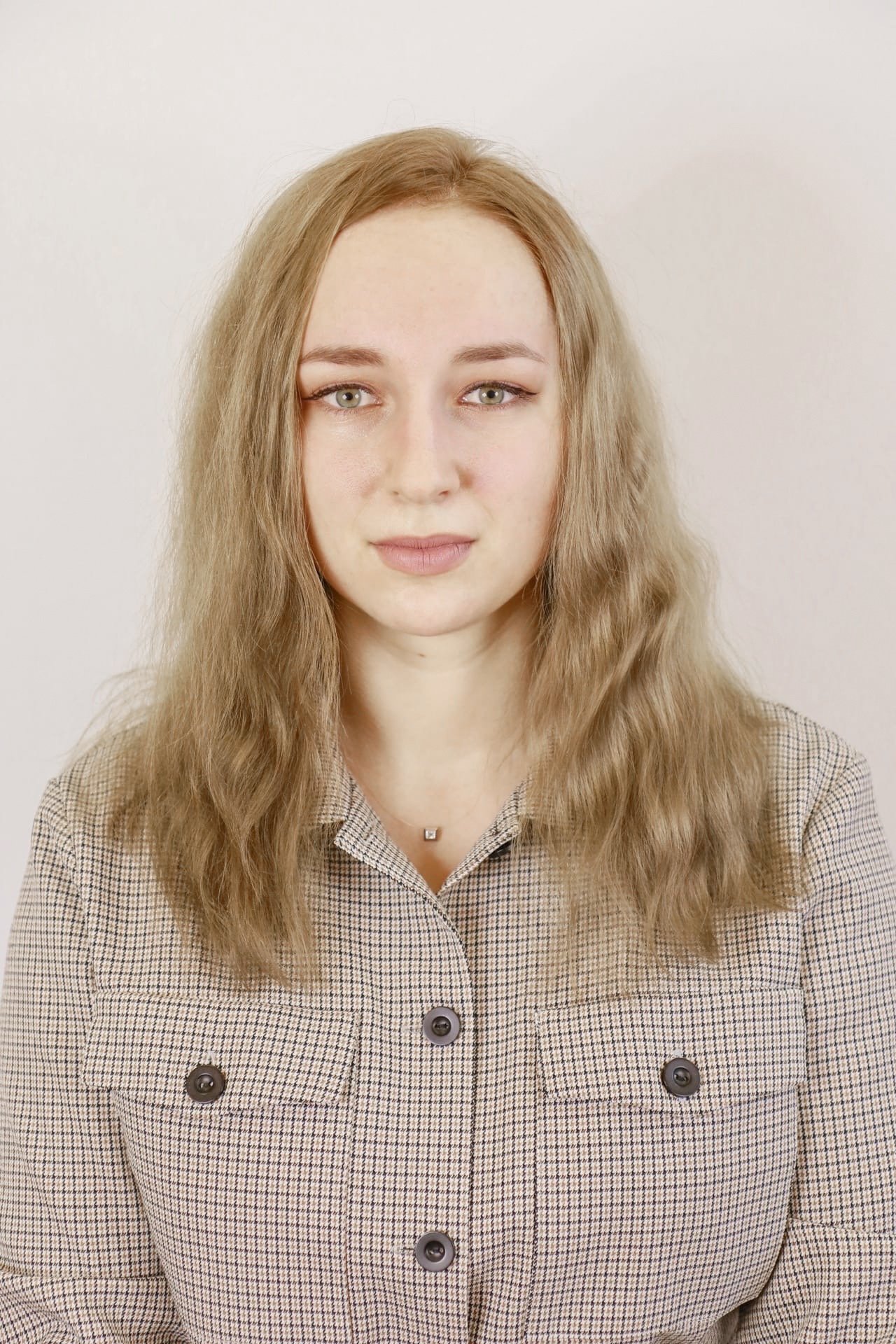          Место для фото                *По желанию выпускника, для открытого представления в сети интернет.ІІ. Результаты обученияІІІ. СамопрезентацияФамилия, имя, отчество   Богданович Диана АнатольевнаДата рождения/гражданство04.08.2000, РБФакультетТОВСпециальностьХимическая технология органических веществ, материалов и изделийСемейное положениеНе замужемМесто жительства (указать область, район, населенный пункт)Гродненская обл., г. ОшмяныE-mailbogdanovichdiana@mail.ruСоциальные сети (ID)*Моб.телефон/Skype*80447877577Основные дисциплины по специальности, изучаемые в БГТУДисциплины курсового проектирования1. Технология эластомерных композиций 2.Технология переработки эластомеров 3.Моделирование и оптимизация химико-технологический параметров 4.Химия и физика полимеров 5.Технология производства шин и реезинотехнических изделий6.Расчет и конструирование резиновых изделий и форм 7.Основы рецептуростроения эластомерных композици 8.Рециклинг эластомеров 9.Оборудование и основы проектирования предприятий резиновой промышленности 10.Теоретические основы переработки полимеров 11.Методы исследования и модификации свойств органических веществ, материалов и изделий1. Прикладная механика 2. Процессы и аппараты химической промышленности 3. Расчет и конструирование резиновых изделий и форм 4. Организация производства и основы управления предприятиемСредний балл по дисциплинам специальности7,2Места прохождения практикиОАО «Белшина»Владение иностранными языками (подчеркнуть необходимое, указать язык); наличие международных сертификатов, подтверждающих знание языка: ТОЕFL, FСЕ/САЕ/СРЕ, ВЕС и т.д.начальный;элементарный; средний (английский);продвинутый;свободное владение.Дополнительное образование (курсы, семинары, стажировки, владение специализированными компьютерными программами и др.)Обучающие курсы «Роль молодежи в формировании корпоративной среды»Присвоена общественная профессия радиокорреспондентаНаучно-исследовательская деятельность (участие в НИР, конференциях, семинарах, научные публикации и др.)Общественная активностькорреспондент университетской пресс-службы, заместитель председателя ППО студентов БГТУЖизненные планы, хобби и сфера деятельности, в которой планирую реализоватьсяОкончить ВУЗ. Устроиться на работу, которая будет в удовольствие. Заниматься саморазвитием.Желаемое место работы (область/город/предприятие и др.)г. Минск